Вариант 6 Часть 1.   1. Ниже приведён перечень издержек фирмы в краткосрочном периоде. Все они, за исключением двух, являются постоянными издержками.1) выплата процентов по ранее взятому кредиту; 2) оплата потреблённой электроэнергии; 3) выплата за аренду помещения; 4) оплата лицензии; 5) оклад управляющего; 6) сдельная оплата труда наёмных работников.Найдите две издержки, «выпадающие» из общего ряда, и запишите в таблицу цифры, под которыми они указаны.   2. Выберите верные суждения об образовании в Российской Федерации и запишите цифры, под которыми они указаны.1) К принципам государственной политики и правового регулирования отношений в сфере образования в России относят обеспечение права на образование в течение всей жизни в соответствии с потребностями личности, адаптивность системы образования к уровню подготовки, особенностям развития, способностям и интересам человека.2) В России устанавливаются следующие уровни общего образования: начальное общее образование, основное общее образование, среднее общее образование, высшее образование.3) Недопустимость ограничения или устранения конкуренции в сфере образования — один из принципов государственной политики и правового регулирования отношений в сфере образования в России.4) В России гарантируется право каждого человека на образование.5) Образование подразделяется на общее образование, профессиональное образование, дополнительное образование и профессиональное обучение, обеспечивающие возможность реализации права на образование в течение всей жизни (непрерывное образование).   3. Установите соответствие между признаками и видами истины: к каждому элементу, данному в первом столбце, подберите соответствующий элемент из второго столбца.Запишите в таблицу выбранные цифры под соответствующими буквами.   4. В стране Z массовое производство уступает мелкосерийному, товар выпускается малыми партиями. Какие иные признаки свидетельствуют о том, что страна Z развивается как постиндустриальное общество? Запишите цифры, под которыми они указаны.1) Наибольшее развитие получают наукоёмкие, ресурсосберегающие технологии.2) Большинство процессов в промышленном производстве и сфере услуг становятся компьютеризированными.3) Природные факторы оказывают влияние на развитие общества.4) Общественные отношения регулируются правовыми и моральными нормами.5) В структуре населения высок удельный вес среднего класса.6) Преобладают экстенсивные методы ведения хозяйства.   5. Выберите верные суждения о ценных бумагах и запишите цифры, под которыми они указаны.1) Облигация — это ценная бумага без установленного срока обращения, являющаяся свидетельством о получении доли в имуществе компании и дающая её владельцу право получения части прибыли в виде дивиденда.2) Обращение ценных бумаг осуществляется на фондовом рынке.3) К ценным бумагам относят акцию, вексель, облигацию.4) Различают долевые и долговые ценные бумаги.5) Выпуск ценных бумаг называется девальвацией.   6. Установите соответствие между характеристиками и факторами производства: к каждой позиции, данной в первом столбце, подберите соответствующую позицию из второго столбца.Запишите в таблицу выбранные цифры под соответствующими буквами.   7. Фирма Z производит бытовую технику. Какие из приведённых ниже фактов позволяют сделать вывод о том, что развитие фирмы Z осуществляется интенсивным путём? Запишите цифры, под которыми они указаны.1) фирма регулярно выплачивает налоги2) работники регулярно повышают квалификацию3) фирма регулярно выплачивает проценты по ранее взятому кредиту4) постоянно возрастает роль науки и образования в организации производства5) на предприятии введена ночная смена6) осуществляется переход к электронике на всех уровнях производственной деятельности   8. Выберите верные суждения о социальных конфликтах и запишите цифры, под которыми они указаны.1) Социальные конфликты могут быть скрытыми или явными.2) В основе социальных конфликтов всегда лежит отсутствие согласия между двумя или более сторонами.3) Социальные конфликты охватывают всю совокупность социальных отношений только в политической сфере общества.4) Социальный конфликт предполагает противоборство сторон, то есть действия субъектов, направленные друг против друга.5) Субъектами и участниками социального конфликта выступают большие и малые социальные группы, организации.   9. В ходе социологического опроса работающим и неработающим совершеннолетним гражданам страны Z задавали вопрос: «Как, на Ваш взгляд, должны распределяться домашние обязанности между мужем и женой, если оба супруга работают?»Полученные результаты (в % от числа опрошенных) представлены в графическом виде.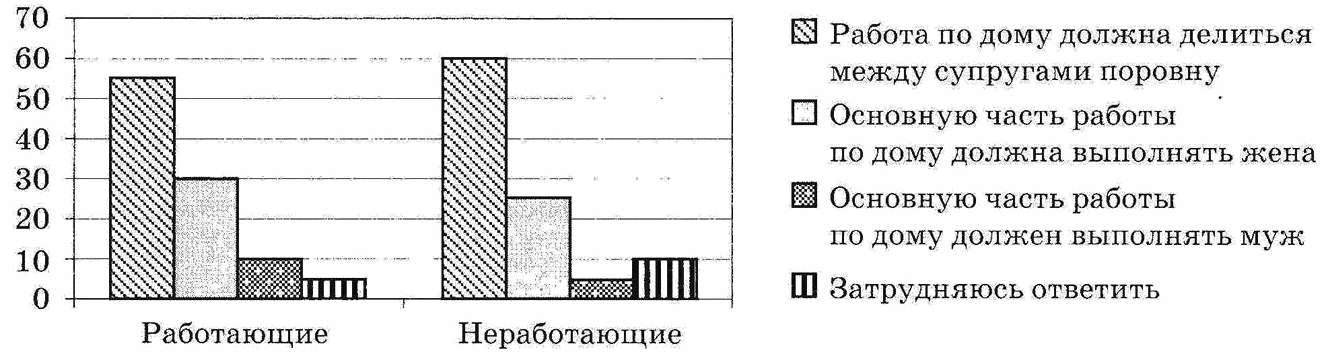 Найдите в приведённом списке выводы, которые можно сделать на основе диаграммы, и запишите цифры, под которыми они указаны.1) Среди неработающих респондентов доля тех, кто считают, что работа по дому должна делиться между супругами поровну, больше доли тех, кто считают, что основную работу по дому должна выполнять жена.2) Равные доли опрошенных в каждой группе затруднились ответить.3) Среди работающих респондентов доля тех, кто считают, что основную часть работы по дому должен выполнять муж, меньше доли тех, кто считают, что основную часть работы по дому должна выполнять жена.4) Мнение о том, что работа по дому должна делиться между супругами поровну, наиболее популярно в обеих группах опрошенных.5) Мнение о том, что основную часть работы но дому должна выполнять жена, среди неработающих респондентов более популярно, чем среди работающих респондентов.   10. Выберите верные суждения о политической системе общества и запишите цифры, под которыми они указаны.1) В зависимости от объекта власти различают прогрессивные и регрессивные политические системы общества.2) Все элементы политической системы находятся в постоянном взаимодействии.3) Основной системообразующий элемент, объединяющий все остальные элементы политической системы, — государство.4) Политическая система общества обеспечивает стабильность и безопасность в обществе.5) К коммуникативному компоненту политической системы общества относятся политические идеи, взгляды, представления, убеждения и чувства участников политической деятельности.   11. В государстве Z зарегистрирована политическая партия, которая имеет центральный орган и региональные отделения. В программе политической партии записано: «Цель нашей деятельности — построение социально однородного бесклассового общества, в котором был бы осуществлён принцип распределения благ по потребностям».Что из перечисленного характеризует по разным основаниям подобную политическую партию? Запишите цифры, под которыми указаны верные характеристики.1) легальная	              4) кадровая2) консервативная	 5) либеральная3) коммунистическая 	 6) массовая   12. Что из перечисленного ниже относится к личным (гражданским) правам гражданина Российской Федерации? Запишите цифры, под которыми они указаны.1) право на социальное обеспечение2) право на жизнь3) право на защиту чести и доброго имени4) право на тайну переписки5) право на жилище   13. Установите соответствие между функциями и субъектами государственной власти Российской Федерации, которые их исполняют: к каждой позиции, данной в первом столбце, подберите соответствующую позицию из второго столбца.Запишите в таблицу выбранные цифры под соответствующими буквами.   14. Выберите верные суждения о трудовых правоотношениях в Российской Федерации запишите цифры, под которыми они указаны.1) Трудовой договор - это соглашение между работником и работодателем, включающее их взаимные права и обязанности.2) Трудовые договоры могут заключаться только на неопределённый срок.3) Запрещается требовать от работника выполнения работы, не обусловленной трудовым договором, за исключением случаев, предусмотренных законом.4) Трудовой договор с работником любого возраста заключается в письменной форме, составляется в двух экземплярах, каждый из которых подписывается сторонами.5) При приёме на работу должен быть установлен испытательный срок.   15. Установите соответствие между организационно-правовыми формами и видами юридических лиц: к каждой позиции, данной в первом столбце, подберите соответствующую позицию из второго столбца.Запишите в таблицу выбранные цифры под соответствующими буквами.   16. Гражданину России Ивану 12 лет. Найдите в приведённом ниже списке действия, соответствующие его правовому статусу, и запишите цифры, под которыми они указаны.1) заключать трудовой договор (работа курьера) с согласия родителей2) распоряжаться предоставленными родителями средствами3) быть заслушанным в ходе судебного разбирательства по определению места жительства при разводе родителей4) вносить вклады в кредитные учреждения и распоряжаться ими5) зарегистрировать на своё имя юридическое лицо6) совершать мелкие бытовые сделкиЧасть 2   Социальная напряжённость - это особое состояние общественного сознания и поведения, специфическая ситуация восприятия и оценки действительности. Это состояние свойственно конфликту и сопровождает его. Масштабы социальной напряжённости большей частью сопоставимы с масштабами конфликта и порождаются ими. Можно вести речь о напряжённости межличностной, межгрупповой, межнациональной или о глобальной напряжённости в обществе.   Социальная напряжённость представляет собой эмоциональное состояние в группе или обществе в целом, вызванное давлением со стороны природной или социальной среды, продолжающееся, как правило, в течение более или менее длительного времени. Напряжённость может быть вызвана отнюдь не только стремлением достичь какой-либо цели, но и разного рода ошибками или некомпетентностью лидеров. Кроме того, обычное состояние людей может резко измениться из-за воздействия неподконтрольных человеку сил природы: изменения климата, истощения ресурсов, землетрясения и т. д.   Наиболее общие предпосылки напряжённости - это устойчивая и длительное время неразрешаемая ситуация рассогласования между потребностями, интересами, социальными ожиданиями всей массы или значительной части населения и мерой их фактического удовлетворения, приводящая к накоплению недовольства, усилению агрессивности отдельных групп и категорий людей, нарастанию психической усталости и раздражительности большинства. Другими словами, речь идёт о конфликтной ситуации, отражающейся в психологии населения...   И всё же не так просто отнести напряжённость к чисто негативным явлениям. Прежде всего, социальная напряжённость является необходимым, хотя и не постоянным элементом существования любого сообщества. Человек переживает это явление как стресс, адаптируется к нему, «осваивает» это состояние, оно становится необходимой частью его общественной культуры. Напряжённость в тех или иных формах и аспектах сопутствует людям всю жизнь...   Социальная напряжённость как явление, проявляющееся прежде всего на социально-психологическом и поведенческом уровнях, характеризуется следующими моментами.   Первое: распространением настроений неудовлетворённости существующей ситуацией в той или иной жизненно важной сфере общественной жизни.   Второе: тем, что под влиянием вышеназванных настроений утрачивается доверие к властям, снижается авторитет власти и власть авторитета, появляется ощущение опасности, широкое хождение приобретают пессимистические оценки будущего, всевозможные слухи. В обществе в целом, как и в отдельной территориальной общности, возникает атмосфера массового психического беспокойства, эмоционального возбуждения.   Третье: на поведенческом уровне социальная напряжённость проявляется как в стихийных массовых действиях (в ажиотажном спросе, скупке товаров и продуктов питания с целью создания страховых запасов «на чёрный день» и т. д.), так и в различных конфликтах, митингах, демонстрациях, забастовках и иных формах гражданского неповиновения и протеста, а также в вынужденной и добровольной миграции.   17. Что, по мнению авторов, представляет собой социальная напряжённость? Какие примеры природных факторов социальной напряжённости приведены в тексте? Какую связь социальной напряжённости и социального конфликта отметили авторы?   18. Используя обществоведческие знания, объясните смысл понятия «миграция».   19. Авторы отмечают возможность возникновения межнациональной напряжённости в обществе. На примере конституционных основ национальной политики в Российской Федерации покажите любые три способа снятия межнациональной напряжённости.   20.  Авторы считают, что «не так просто отнести напряжённость к чисто негативным явлениям». Используя текст, обществоведческие знания и факты общественной жизни, личного социального опыта, сформулируйте три предположения о том, какое позитивное влияние на человека может оказать состояние социальной напряжённости.   21. На графике изображено изменение ситуации на потребительском рынке роликовых коньков в стране Z. Кривая предложения переместилась из положения S в положение S1 при неизменном спросе D. (На графике P – цена товара; Q – количество товара). Как изменилась равновесная цена?Что могло вызвать изменение предложения? Укажите любое одно обстоятельство (фактор) и объясните его влияние на предложение. (Объяснение должно быть дано применительно к рыку, указанному в тексте задания.)Как изменятся спрос и равновесная цена на данном рынке, если вырастут доходы населения при прочих равных условиях?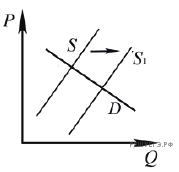    22. В государстве Z существует свободная конкуренция политических партий; принцип разделения властей реализуется на практике. Государство Z включает в себя территории субъектов, которые имеют право принятия собственной конституции. В государстве Z законодательную власть осуществляет парламент, а всенародно избираемый на определённый срок глава государства формирует правительство и возглавляет исполнительную власть. Избранным считается кандидат, набравший наибольшее число голосов. Эта система применяется как при выборах высших должностных лиц, так и при выборах коллегиальных органов власти (парламент).   Какова форма государственного (территориального) устройства государства Z? Какой факт из условия задачи позволяет сделать вывод, что государство Z — президентская республика? К какому типу относится демократическая избирательная система страны Z? Каковы достоинства данной избирательной системы? (Назовите любые два достоинства.)   23. Конституция Российской Федерации провозглашает ценности исторической преемственности. На основе положений Конституции Российской Федерации приведите три подтверждения этой характеристики.(Каждое подтверждение должно быть сформулировано как распространённое предложение с опорой на конкретное положение Конституции Российской Федерации. Обратите внимание на то, что правильное выполнение задания не требует указания в ответе номеров соответствующих статей Конституции и дословного воспроизведения их содержания.)   24. Используя обществоведческие знания, составьте сложный план, позволяющий раскрыть по существу тему «Право в системе социальных норм». Сложный план должен содержать не менее трёх пунктов, непосредственно раскрывающих тему по существу, из которых два или более детализированы в подпунктах. (Количество подпунктов каждого детализированного пункта должно быть не менее трёх, за исключением случаев, когда с точки зрения общественных наук возможны только два подпункта.)   25. Обоснуйте необходимость проведения в РФ государством антиинфляционной политики. (Обоснование может быть дано в одном или нескольких распространённых предложениях.) Какие существуют в РФ способы борьбы с инфляцией? (Назовите любые три способа.) Для каждого из них приведите по одному примеру, иллюстрирующему способ борьбы с инфляцией. (Каждый пример должен быть сформулирован развёрнуто. В совокупности примеры должны иллюстрировать три различных способа.)Вариант 6   17. Что, по мнению авторов, представляет собой социальная напряжённость? Какие примеры природных факторов социальной напряжённости приведены в тексте? Какую связь социальной напряжённости и социального конфликта отметили авторы?1) эмоциональное состояние в группе или обществе в делом, вызванное давлением со стороны природной или социальной среды, продолжающееся, как правило, в течение более или менее длительного времени, ИЛИ особое состояние общественного сознания и поведения, специфическая ситуация восприятия и оценки действительности;2) изменение климата, истощение ресурсов, землетрясение;3) это состояние свойственно конфликту и сопровождает. его, ИЛИ речь идёт о конфликтной ситуации, отражающейся в психологии населения.   18.  Используя обществоведческие знания, объясните смысл понятия «миграция».Перемещение людей из одних регионов или стран в другие.   19. Авторы отмечают возможность возникновения межнациональной напряжённости в обществе. На примере конституционных основ национальной политики в Российской Федерации покажите любые три способа снятия межнациональной напряжённости.1) признание равноправия граждан независимо от их этнической принадлежности например, Конституция РФ устанавливает равноправие граждан и запрещает любые формы ограничения прав граждан по признаку национальной принадлежности);2) федеративное устройство государства и равноправие всех субъектов РФ (например, Конституция РФ устанавливает равное представительство всех субъектов РФ в Совете Федерации, их равноправие во взаимоотношениях с федеральными органами государственной власти);3) содействие развитию национальных культур (например, Конституция РФ утверждает право республик Б составе РФ вводить свои государственные языки наряду с русским языком; гражданам гарантировано право на пользование родным языком, на свободный выбор языка общения, воспитания, обучения и творчества).   20. Авторы считают, что «не так просто отнести напряжённость к чисто негативным явлениям». Используя текст, обществоведческие знания и факты общественной жизни, личного социального опыта, сформулируйте три предположения о том, какое позитивное влияние на человека может оказать состояние социальной напряжённости. (Предположения должны быть сформулированы как распространённые предложения.)1) состояние социальной напряжённости может дисциплинировать человека, привести к мобилизации его способностей, профессиональных и иных качеств, материальных ресурсов;2) состояние социальной напряжённости может способствовать раскрытию в человеке определённых личностных качеств, например качеств политического лидера, предпринимателя и т. п.;3) преодоление человеком негативных последствий социальной напряжённости, успехи в защите своей семьи, бизнеса от этих негативных последствий позитивно влияют на самооценку человека.   21. В правильном ответе должны быть следующие элементы:1) ответ на первый вопрос: равновесная цена уменьшилась;2) ответ на второй вопрос (одно обстоятельство (фактор) с объяснением влияния), например: благодаря появлению на рынке трех новых производителей спортивных товаров и атрибутики, увеличилось общее количество производимых спортивных товаров, предложение роликов выросло;3) ответ на третий вопрос: рост доходов населения приведёт к увеличению спроса и увеличению равновесной цены.   22. В государстве Z существует свободная конкуренция политических партий; принцип разделения властей реализуется на практике. Государство Z включает в себя территории субъектов, которые имеют право принятия собственной конституции. В государстве Z законодательную власть осуществляет парламент, а всенародно избираемый на определённый срок глава государства формирует правительство и возглавляет исполнительную власть. Избранным считается кандидат, набравший наибольшее число голосов. Эта система применяется как при выборах высших должностных лиц, так и при выборах коллегиальных органов власти (парламент).Какова форма государственного (территориального) устройства государства Z? Какой факт из условия задачи позволяет сделать вывод, что государство Z — президентская республика? К какому типу относится демократическая избирательная система страны Z? Каковы достоинства данной избирательной системы? (Назовите любые два достоинства.)1) ответ на первый вопрос: федерация / федеративное государство;2) ответ на второй вопрос: всенародно избираемый на определённый срок глава государства формирует правительство и возглавляет исполнительную власть;3) ответ на третий вопрос: к мажоритарной избирательной системе; 4) ответ на четвёртый вопрос: достоинства мажоритарной системы:- наличие постоянной связи между кандидатом и избирателями округа;- избиратели голосуют за конкретного человека, программу которого могут оценить;- простота в подсчёте голосов;- наличие у кандидата значительной свободы в действиях, поскольку он обязан своим избранием избирателям округа, а не партийному руководству.   23. Конституция Российской Федерации провозглашает ценности исторической преемственности. На основе положений Конституции Российской Федерации приведите три подтверждения этой характеристики.1) в Конституции закреплен принцип, что Российская Федерация является правопреемником Союза ССР на своей территории;2) в Конституции закреплен принцип, что Россия является правопреемником (правопродолжателем) Союза ССР в отношении членства в международных организациях, их органах, участия в международных договорах.3) в Конституции закреплен принцип, что Россия признает исторически сложившееся государственное единство.   24.  Используя обществоведческие знания, составьте сложный план, позволяющий раскрыть по существу тему «Право в системе социальных норм».1. Понятие социальных норм.    2. Признаки социальных норм: а) социальная обусловленность;б) системность;в) регулятивность и др.   3. Отличия права от других видов социальных норм:а) создание/санкционирование государством;б) обеспечение государственным принуждением;в) чёткая определённость формулировок и др.   4. Система права:а) нормы права;б) институты права;в) отрасли права;г) субинституты права;д) подотрасли права.   5. Источники права:а) правовой обычай;б) юридический прецедент;в) нормативный правовой акт и др.   25. Антиинфляционная политика предложения – это политика, направленная на увеличение естественного уровня национального продукта с целью сокращения инфляции, основным инструментом которой является сокращение предельной ставки налогообложения в целях стимулирования роста объема выпуска.1) Политика доходов – непосредственное или косвенное воздействие на располагаемые доходы населения. Инструменты: воздействие на рост цен и заработной платы, воздействие на величину располагаемого дохода с помощью налогов. 2) Фискальная политика – политика регулирования правительством прежде всего совокупного спроса. Основной инструмент – расширение совокупных расходов в период роста инфляции за счет увеличения налогов. 3) Денежно–кредитная политика – совокупность мероприятий в области денежного обращения, Инструменты: увеличение учетной ставки ЦБ, операции на открытом рынке, операции на валютном рынке. На данный момент Банк России для определения своей денежно–кредитной политики использует методы макроэкономического анализа для того, чтобы держать уровень инфляции около 4%.ПризнакиВиды истиныA) объективный характер 1) только относительная истинаБ) отражение свойств познаваемого объекта2) и абсолютная, и относи-тельная истинаB) возможность корректировки при дальнейшем развитии наукГ) неполное, изменяемое знание о предметеД) проверяемость знанияАБВГДХарактеристикиФакторы производстваA) деятельность людей по производству товаров и услуг путём использования их физических и интеллектуальных возможностей, профессиональных навыков и опыта1) трудБ) все виды природных ресурсов, имеющихся на планете и пригодных для производства экономических благ2) земляB) факторный доход - рента3) предпринимательские способ-ности (предпринимательство)Г) факторный доход - заработная платаД) факторный доход - прибыльАБВГДФункцииСубъекты государственной власти РФA) разрешение споров о компетенции между высшими государственными органами субъектов РФ1) Государственная ДумаБ) создание условий для развития системы экологического образования2) Правительство РФB) назначение выборов Президента России 3) Конституционный Суд РФГ) обеспечение проведения в Российской Федерации единой финансовой политики 4) Совет ФедерацииД) назначение на должность Уполномоченного по правам человекаАБВГДОрганизационно-правовые формы юридических лицВиды юридических лицA) хозяйственные товарищества1) коммерческиеB) государственные унитарные предприятия 2) некоммерческиеВ) потребительские кооперативыГ) благотворительные фонды Д) религиозные организацииАБВГД12691342134510234322112111364125122345234133242161221314134724615112228124516236